Муниципальное бюджетное общеобразовательное учреждение «Краснооктябрьская средняя общеобразовательная школа»Стародубского муниципального района Брянской области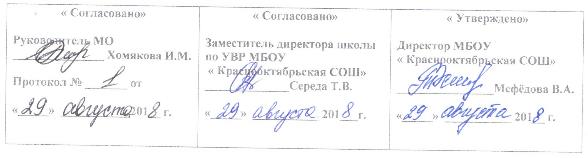 РАБОЧАЯ ПРОГРАММАпо предмету «Русский язык»для 10 класса   Составлена на основе примерной программы Министерства образования и науки, федерального компонента государственного стандарта основного общего образования и базисного учебного плана.Составитель: Лукьянцева Галина Викторовна, учитель русского языка и литературы2018 гРаздел I. Пояснительная запискаПрограмма составлена на основе федерального компонента государственного стандарта среднего (полного) общего образования, авторской программы Н.Г. Гольцовой(учебник:  Н. Г. Гольцова и  др.  Русский язык. 10-11 классы. М.: «Русское слово», 2008)Выбор авторской программы мотивирован тем, что она-рекомендована Министерством образования РФ для общеобразовательных классов;- соответствует  стандарту среднего (полного) общего образования по русскому языку, социальному заказу родителей;- построена с учётом принципов системности, научности, доступности, преемственности; - способствует развитию коммуникативной компетенции учащихся;- обеспечивает условия для реализации практической направленности, учитывает возрастную психологию учащихся.Структура документаПрограмма включает следующие разделы: пояснительную записку, основное содержание с распределением учебных часов, учебно-тематический план, требования к уровню подготовки обучающихся, календарно-тематическое планирование, литературу и средства обучения.Рабочая программа предназначена для изучения русского языка на базовом уровне. Перераспределение часов проведено по причине того, что в соответствии с учебным планом школы на изучение русского языка выделено 2 часа в неделю вместо 1 часа, предусмотренного программой Н. Г. Гольцовой.Дополнительное учебное время отводится на повторение, обобщение и систематизацию знаний по русскому языку, повышение орфографической  и пунктуационной грамотности, культуры речи. Особое внимание уделяется трудным вопросам орфографии, морфологии «малых частей речи», трудным вопросам синтаксиса, синтаксической синонимии, заданиям, направленным на предупреждение грамматических ошибок в речи учащихся. Изучаемый в 10 классе материал  рассматривается на текстовой основе, в тесной связи с синтаксисом и пунктуацией, комплексным анализом текста, а в 11 классе изучение синтаксиса и пунктуации происходит в тесной связи с морфологией и орфографией. С целью подготовки учащихся к ЕГЭ продумана система практических и  контрольных работ, включающих задания части А и В в 10 классе и А,В,С в 11 классе, комплексный анализ текста, работу со средствами художественной выразительности, различные виды лингвистического анализа. Особое место отводится фонетическому разбору, показывающему изменение качества звука в потоке речи, трудностям орфоэпии, видам морфемного и словообразовательного разбора.Основная цель курса — повторение, обобщение и систематизация знаний по фонетике, грамматике, орфографии и пунктуации. 	Таким образом, рабочая программа даёт возможность не только повысить орфографическую и пунктуационную грамотность, но и расширить лингвистический кругозор выпускников средней школы, уделить должное внимание формированию коммуникативной, языковой и культуроведческой компетентности учащихся.Раздел II. Учебно-тематический план.Раздел III. Требования к уровню подготовки учащихся 10 класса РУССКИЙ ЯЗЫКВ результате изучения русского языка ученик должен знать/понимать:• связь языка и истории, культуры русского и других народов;• смысл понятий: речевая ситуация и ее компоненты, литературный язык, языковая норма, культура речи;• основные единицы и уровни языка, их признаки и взаимосвязь;• орфоэпические, лексические, грамматические, орфографические и пунктуационные нормы современного русского литературного языка; нормы речевого поведения в социально-культурной, учебно-научной, официально-деловой сферах общения;уметь:• информационно-смысловая переработка текста в процессе чтения и аудирования:• адекватно воспринимать информацию и понимать читаемый и аудируемый текст, комментировать и оценивать информацию исходного текста, определять позицию автора;• использовать основные виды чтения (просмотровое, ознакомительно-изучающее, ознакомительно-реферативное, сканирование и др.) в зависимости от коммуникативной задачи;• осознавать коммуникативную цель слушания текста и в соответствии с этим организовывать процесс аудирования;• осознавать языковые, графические особенности текста, трудности его восприятия и самостоятельно организовывать процесс чтения в зависимости от коммуникативной задачи;• извлекать необходимую информацию из различных источников: учебно-научных текстов, справочной литературы, средств массовой информации, в том числе представленных в электронном виде на различных информационных носителях;• свободно пользоваться справочной литературой по русскому языку;• передавать содержание прослушанного или прочитанного текста в виде развернутых и сжатых планов, полного и сжатого пересказа, схем, таблиц, тезисов, резюме, конспектов, аннотаций, сообщений, докладов, рефератов; уместно употреблять цитирование;• использовать информацию исходного текста других видов деятельности (при составлении рабочих материалов, при выполнении проектных заданий, подготовке докладов, рефератов);создание устного и письменного речевого высказывания:• создавать устные и письменные монологические и диалогические высказывания различных типов и жанров в учебно-научной, социально-культурной и деловой сферах общения;• формулировать основную мысль (коммуникативное намерение) своего высказывания, развивать эту мысль, убедительно аргументировать свою точку зрения;• выстраивать композицию письменного высказывания, обеспечивая последовательность и связность изложения, выбирать языковые средства, обеспечивающие правильность, точность и выразительность речи;• высказывать свою позицию по вопросу, затронутому в прочитанном или прослушанном тексте, давать оценку художественным особенностям исходного текста;• владеть основными жанрами публицистики, создавать собственные письменные тексты проблемного характера на актуальные социально-культурные, нравственно-этические, социально-бытовые темы, использовать в собственной речи многообразие грамматических форм и лексическое богатство языка;• создавать устное высказывание на лингвистические темы;• владеть приемами редактирования текста, используя возможности лексической и грамматической синонимии;• оценивать речевое высказывание с опорой на полученные речеведческие знания;анализ текста и языковых единиц:• проводить разные виды языкового разбора;• опознавать и анализировать языковые единицы с точки зрения правильности, точности и уместности их употребления;• анализировать тексты различных функциональных стилей и разновидностей языка с точки зрения содержания, структуры, стилевых особенностей, эффективности достижения поставленных коммуникативных задач и использования изобразительно-выразительных средств языка;соблюдение языковых норм и правил речевого поведения:• применять в практике речевого общения основные орфоэпические, лексические, грамматические нормы современного русского литературного языка;• соблюдать в процессе письма, изученные орфографические и пунктуационные нормы;• эффективно использовать языковые единицы в речи;• соблюдать нормы речевого поведения в социально-культурной, учебно-научной, официально-деловой сферах общения;• участвовать в спорах, диспутах, дискуссиях, владеть умениями доказывать, отстаивать свою точку зрения, соглашаться или не соглашаться с мнением оппонента в соответствии с этикой речевого взаимодействия;• фиксировать замеченные нарушения норм в процессе аудирования, различать грамматические ошибки и речевые недочеты, тактично реагировать на речевые погрешности в высказываниях собеседников.                                                           Утверждаю     _____________/зам. директора по УВР Середа Т.В./                   Тематическое планирование уроков русского языка в 10 классеВведение – 1 часЛексика. Фразеология. Лексикография.  (10+1р/р)Фонетика. Графика. Орфография. –  2 часа.Морфемика и словообразование. –  4 часа.              Морфология и орфография. –   49 часОрфография (14ч.)Раздел V. Литературадля учащихся:   	 Базовый учебник Н. Г. Гольцова и  др.  Русский язык. 10-11 классы. М.: «Русское слово», 2009для учителя:  Русский язык. 10 – 11 классы: книга для учителя/Н.Г.Гольцова, М.А.Мищерина. – 5-е изд., испр. – М.: ООО «ТИД «Русское слово – РС», 2009.Е.Г. Челендулаева. Таблицы и схемы на уроках русского языка. 5 – 9 классы. Методическое пособие. Москва «Материк – Альфа» 2006.И.В. Сиднева. Сборник орфографических диктантов. Повторение изученного материала с 5 по 11 классы. Москва «Аркти», 2001.Готовимся к олимпиаде по русскому языку. Сборник заданий и ответов для 9-11-х классов. Москва «Аркти» 2008.Предметные недели в школе. Русский язык и литература. Составитель Л. И. Косивцова. Волгоград. Издательство «Учитель»,  2008.Русский язык. Трудные вопросы морфологии. 10 – 11 классы. – 3-е изд. – М.: ООО «ТИД «Русское слово – РС», 2010.ЕГЭ. Русский язык. Работа с текстом при подготовке к экзамену/Т.М.Пахнова. – М.: Издательство «Экзамен», 2010.Русский язык. Комплексная работа с текстом. 9 – 11 классы. Дидактические материалы / Т.М.Пахнова. – М.: Айрис-пресс, 2009.Русский язык. 10 – 11 классы : контрольные работы. Комплексные задания / авт.-сост. Г.В.Цветкова. – Волгоград: «Учитель», 2010.Гольцова  Н.Г. и Шамшин И.В. Русский язык в таблицах. 10-11 классы. М., 2006Львова С.И. и Цыбулько И.П. Настольная книга учителя русского языка. 5-11 классы. М., 2007СодержаниеКол-во часовКоличество контрольныхработКоличество работ по развитию речиВведение.1Лексика. Фразеология. Лексикография.10111Фонетика. Графика. Орфография.2Морфемика и словообразование.41Морфология и орфография.52322ИТОГО70533№ п/п урокаДата проведенияурокаДата проведенияурокаТип урокаТема№ п/п урокапо планупо фактуТип урокаТема1Лекция с элементами беседы.Урок 1. Слово о русском языке.№ п/пурокаДата проведенияурокаДата проведенияурокаТип урокаТема№ п/пурокапо планупо фактуТип урокаТема2Беседа, лингвистический разбор.Урок 1. Слово и его значение.3Беседа по вопросам, тренировочные упражнения.Урок 2. Однозначность и многозначность слов.4Работа с таблицей, словарная работа.Урок 3. Изобразительно – выразительные средства русского языка.5Сообщения учеников, лингвистическая игра.Урок 4. Омонимы и их употребление. Паронимы и их употребление.6Отработка приёмов лингвистического разбора.Урок 5. Синонимы и их употребление. Антонимы и их употребление.7Диктант с грамматическим заданием.Урок 6. Контрольный диктант по теме «Лексика».8Объяснение учителя, работа над речевыми нормами.Урок 7. Происхождение лексики современного русского языка.9Словарная работа, объяснение учителя.Урок 8. Лексика общеупотребительная и лексика, имеющая ограниченную сферу употребления. Употребление устаревшей лексики и неологизмов.10Работа с учебником, тренировочные упражнения.Урок 9. Фразеология. Фразеологические единицы и их употребление.11Объяснение учителя, работа с учебником.Урок 10. Лексикография.12Пересказать текст сжато, озаглавить, прокомментировать проблему текста.Урок 11. Р.р. Сжатое изложение с творческим заданием.13Объяснение учителя, тренировочные упражнения.Урок 1. Звуки и буквы. Фонетический разбор слова.14Объяснение учителя, тренировочные упражнения.Урок 2. Орфоэпия.15Объяснение учителя, беседа по вопросам, работа с учебником.Урок 1. Состав слова. Морфемный разбор слова.16Объяснение учителя, работа над речевыми нормами.Урок 2. Словообразование. Словообразовательный разбор.17Объяснение учителя, беседа по вопросам.Урок 3. Формообразование.18Урок контроля.Урок 4. Контрольный диктант по теме «Фонетика. Морфемика. Словообразование».№ п/пурокаДата проведенияурокаДата проведенияурокаТип урокаТема№ п/пурокапо планупо фактуТип урокаТема19Работа с учебником, словарная работа.Урок 1. Принципы русской орфографии.20Объяснение учителя, работа над речевыми нормами.Урок 2. Проверяемые и непроверяемые безударны гласные в корне слова.21Объяснения учителя и тренировочные упражнения.Урок 3. Чередующиеся гласные в корне слова.22Закрепление темы, работа с учебником.Урок 4. Употребление гласных после шипящих.23Объяснение учителя, тренировочные упражнения.Урок 5. Употребление гласных после Ц.24Объяснение учителя, тренировочные упражнения.Урок 6. Правописание звонких и глухих согласных.25Объяснение учителя, самостоятельная работа.Урок 7. Правописание непроизносимых согласных и сочетаний СЧ, ЗЧ, ШЧ, ЖЧ, СТЧ, ЗДЧ.26Объяснение учителя, работа с учебником.Урок 8. Правописание двойных согласных.27Объяснение учителя, работа с учебником.Урок 9. Правописание гласных и согласных в приставках.28Тренировочные упражнения, работа с учебником.Урок 10. Приставки ПРЕ- и ПРИ-.Проверочная работа.29Тренировочные упражнения, работа с учебником.Урок 11. Гласные И и Ы после приставок.30Объяснение учителя, работа с учебником.Урок 12. Употребление Ъ и Ь. 31Объяснение учителя, работа с учебником.Урок 13. Употребление прописных букв. Правила переноса слов.32Урок контроля. Урок 14. Контрольный диктант по теме «Орфография».Самостоятельные части речи(25+2р/р).Самостоятельные части речи(25+2р/р).Самостоятельные части речи(25+2р/р).Самостоятельные части речи(25+2р/р).Самостоятельные части речи(25+2р/р).33Объяснение учителя, работа с учебником.Урок 15. Имя существительное как часть речи. Морфологический разбор имени существительного.34Объяснение учителя, работа с учебником.Урок 16. Правописание падежных окончаний имён существительных.35Объяснение темы, словарная работа.Урок 17. Гласные в суффиксах имён существительных.36Практикум: анализ текста.Урок 18. Р.р. Сочинение – рассуждение по заданному тексту. 37Объяснение учителя, работа с учебником.Урок 19. Правописание сложных имён существительных.38Объяснение  материала, работа с учебником.Урок 20. Имя прилагательное как часть речи. Морфологический разбор имени прилагательного.39Объяснение учителя, словарная работа.Урок 21. Правописание окончаний имён прилагательных.40Объяснение учителя, совершенствование орфографических навыков.Урок 22. Правописание суффиксов имён прилагательных.41Объяснение учителя, работа с таблицей.Урок 23. Правописание Н и НН в суффиксах имён прилагательных.42Тренировочные упражнения, словарная работа, проверочная работа.Урок 24. Правописание сложных имён прилагательных.43Объяснение учителя, тренировочные упражнения.Урок 25. Имя числительное как часть речи. Морфологический разбор имени числительного. 44Беседа по вопросам, тренировочные упражнения.Урок 26. Склонение имён числительных.45Объяснение учителя, тренировочные упражнения.Урок 27. Правописание имён числительных. Употребление имён числительных в речи.46Объяснение учителя, тренировочные упражнения.Урок 28. Местоимение как часть речи. Морфологический разбор местоимения.47Работа со схемами, тренировочные упражнения.Урок 29. Правописание местоимений. 48Объяснение учителя, тренировочные упражнения.Урок 30. Глагол как часть речи. Морфологический разбор глагола.49Работа с учебником.Урок 31. Правописание глаголов.50Объяснение материала, словарный диктант.Урок 32. Причастие как глагольная форма. Морфологический разбор причастия.51Тренировочные упражнения, работа с учебником.Урок 33. Образование причастий.52Практическое занятие, работа с учебником.Урок 34. Правописание суффиксов причастий. Н и НН в причастиях и отглагольных прилагательных.53Объяснение учителя, работа с учебником.Урок 35. Деепричастие как глагольная форма. Морфологический разбор деепричастия.54Уметь адекватно воспринимать текст на слух, выделять главную информацию, выделять главную информацию, определять микротемы, пересказывать основное содержание прослушанного текста, самостоятельно формулировать вопросы на основе прослушанного, включать свое отношение к описываемому.Урок 36. Р.р. Изложение с творческим заданием. 55Объяснение учителя, работа с учебником.Урок 37. Наречие как часть речи. Морфологический разбор наречия.56, 57Обобщение знаний, объяснительный диктант.Урок 38, 39. Правописание наречий.58Тренировочные упражнения.Урок 40. Слова категории состояния. Морфологический разбор слов категории состояния.59Урок контроля.Урок 41. Контрольный диктант по теме «Самостоятельные части речи».                                                    Служебные части речи (8ч.)                                                    Служебные части речи (8ч.)                                                    Служебные части речи (8ч.)                                                    Служебные части речи (8ч.)                                                    Служебные части речи (8ч.)60Обобщение знаний, работа с учебником.Урок 42. Правописание предлогов.61Объяснение учителя, обобщение знаний.Урок 43. Союз как служебная часть речи. Союзные слова. Морфологический разбор союза.62Обобщение знаний.Урок 44. Правописание союзов.63Работа с учебником, тренировочные упражнения.Урок 45. Частицы. Морфологический разбор частицы.64Закрепление знаний, тренировочные упражнения.Урок 46. Правописание частиц.Проверочная работа.65Закрепление знаний, тренировочные упражнения.Урок 47. Частицы НЕ и НИ. Их значение и употребление.66Систематизация материала.Урок 48. Слитное и раздельное написание НЕ и НИ с различными частями речи.67Объяснение учителя, систематизация материала.Урок 49. Междометие как особый разряд слов. Звукоподражательные слова. Морфологический разбор междометия.Повторение (3ч.)Повторение (3ч.)Повторение (3ч.)Повторение (3ч.)Повторение (3ч.)68Урок контроля.Урок 1. Итоговый контрольный диктант  за курс 10 класса.69Обобщающие тренировочные упражнения.Урок 2.  Повторение и закрепление пройденного материала.70Урок 3. Подведение итогов учебного года.